Publicado en Ciudad de México el 07/08/2019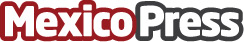 7 cada 10 millennials aseguran tener buen nivel de salud a través del autocuidado según SanofiLa generación millennial (nacidos entre 1981 y 1996), constituyen aproximadamente la cuarta parte de la población mundial, son los consumidores más poderosos del mundo y son el futuro. Esta generación tiene un punto de vista único sobre el autocuidado que está cambiando la forma en que lo practicamos y lo promovemosDatos de contacto:Norma Aparicionaparicio@atrevia.com55 5511 7960Nota de prensa publicada en: https://www.mexicopress.com.mx/7-cada-10-millennials-aseguran-tener-buen_1 Categorías: Nacional Medicina Nutrición Recursos humanos http://www.mexicopress.com.mx